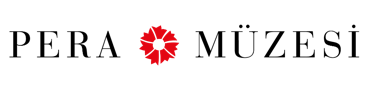 Pera FilmÇarpıcı Gündelik Yaşamlar: Etgar Keret11 – 31 Mayıs 2022Üstünkörü (Skin Deep)Yönetmenler: Etgar Keret, Ran Tal
Oyuncular: Shai Avivi, Dana Modan, Gal Zaid
İsrail 1996, 40', DCP, renkli 
İbranice, İngilizce; Türkçe altyazılı Üstünkörü, kaderin hatalı olduğunu kanıtlamak için her şeyi yapmaya hazır ve kaybeden olmaya mahkûm bir adamın trajikomik hikayesidir. Film, sevgilisine onun adını sol koluna dövme yaptırarak sürpriz yapmak isterken, başka bir sevgili bularak sürpriz yapan iflah olmaz bir romantiğin yolculuğunu beyaz perdeye taşıyor. Ana karakterin artık iki seçeneği var: Sonsuz aşka olan inancından vazgeçmek ya da aynı isme sahip başka bir kadın bulmak.Bilek Kesenler: Bir Aşk Hikayesi (Wristcutters: A Love Story)Yönetmen: Gur Bentovit
Oyuncular: Shannyn Sossamon, Patrick Fugit, Shea Whigham, Tom Waits, John Hawkes
ABD, İngiltere 2006, 91', HDD, renkli İngilizce, Rusça; Türkçe altyazılı Zia için hayat zordur; yakın zamanda kız arkadaşından ayrılmış, ailesi tarafından yanlış anlaşılmış ve evet, bir de kendisini öldürmüştür ve şu anda ‘öbür dünyada’ yaşamaktadır. Bu, bayağı işler, köhne barlar, eski sevgililer ve kötü toplu taşımanın olduğu bir öbür dünyadır. Zia, oraya varır varmaz iki arkadaş edinir: Zeki ve tuhaf bir cazibesi olan Rus bir rock tutkunu ile öbür dünyaya kaderin acımasız bir cilvesi sonucu gönderildiğine inanan seksi, akıllı ve masum bir genç kız. Bir anda aile olan bu üçlü, kâğıt bantla tutturulmuş turuncu renkli külüstür bir station wagon araçla yola düşer. Beklenmedik mucizeler ve absürt bir mizah ile dolu bu film, hayatın ne kadar kıymetli ve sürprizlerle dolu olduğunu gözler önüne seriyor.Denizanası (Jellyfish)Yönetmenler: Shira Geffen, Etgar Keret
Oyuncular: Sarah Adler, Nikol Leidman, Gera Sandler, Noa Raban
İsrail, Fransa 2007, 78', BluRay, renkli İbranice; Türkçe altyazılı Dokunaklı, çoğu zaman nükteli ve son derece güçlü bir sinema dili barındıran Denizanası, kesişen hikâyeleriyle modern İsrail'deki hayatın alışılmadık bir portresini çizen Tel Aviv'deki üç kadının öyküsünü konu alıyor. Etkinliklerde garsonluk yapan Batya, sahilde terk edilmiş gibi görünen bir çocuğu evine alır. Batya, kilitli bir tuvalet kabininden kaçmaya çalışırken bacağını kırarak Karayipler'de rüya gibi bir balayı şansını kaybeden bir gelin olan Keren'in düğünündeki garsonlardan biridir. Oğlunu suçluluk duygusu içinde memleketi Filipinler'de bırakmış, İbranice bilmeyen bir ev hizmetlisi olan Joy da düğüne yanında çalıştığı kişiyle katılmıştır. İsrail'in en kozmopolit şehrinde kendi yollarını çizerken iletişim, şefkat ve kadere dair meselelerle karşı karşıya kalan bu üç kadın, kimi zaman şehrin sakin denizlerinde huzursuzluk dolu bir sığınak bulurlar.Etgar Keret: Hangi Hayvansınız? (Etgar Keret: What Animal Are You?)Yönetmen: Goran Dukić
İsrail 2012, 58', HDD, renkli İbranice, İngilizce; Türkçe altyazılı Bu belgesel, ünlü yazar Etgar Keret'in eğlenceli olduğu kadar samimi bir portresini de çiziyor. Keret'in yönetmen arkadaşı Gur Bentwich, New York'a kadar oradan oraya savrulacakları bir kitap turnesinde Keret’e eşlik eder. Okumalar ve röportajlar arasında, Keret bir yazar olarak hayatı ve babasının yakın zamandaki ölümü üzerine düşünür. Keret’in hayat, aile ve kariyer konularına sunduğu ayarsız bakış açısı, sanatçının beyazperdeye yansıyan portresinin merkezine oturuyor. Gezi boyunca Keret, yazar Nathan Englander ve This American Life programının sunucusu Ira Glass gibi New York’un ileri gelenleriyle buluşur. Dokunaklı, absürt ve komik bir seyir deneyimi sunan Hangi Hayvansınız?, seyircisini dünya edebiyatının en özgün kalemlerinden biriyle kişisel ve eğlenceli bir yolculuğa davet ediyor.Etgar Keret: Gerçek Bir Hikâyeden Uyarlanmıştır (Etgar Keret: Based on A True Story)Yönetmen: Stephane KaasOyuncular: Etgar Keret, Adi Arnon, Steef Cuijpers, Jonathan Safran Foer, Ira Glass
Fransa, İsrail, Hollanda, ABD 2017, 66', DCP, renkli İngilizce; Türkçe altyazılı Etgar Keret'in hem kısa öykülerinde hem de kendi yaşamından anekdotlarında inanılmaz absürtlüklere rağmen insan kendinden bir şeyler bulabiliyor. Bu belgesel, yazarın üslubuna sadık kalarak, Keret’in dünyayla ilgili kendine has hikâyelerinin perde arkasını araştırıyor. Belgesel; filmcilik, animasyon, gerçekler, uydurma, yalan ve sanata olan sevgiyi bir araya getirerek, Keret’i Tel Aviv’deki yakın çevresinden, New York kitap turuna kadar farklı anlarda yakalıyor. Yönetmen eşi Shira, çocukluk arkadaşları, Jonathan Safran Foer ve Ira Glass gibi meşhur çalışma arkadaşları, herkes en sevdiği Keret hikâyesini paylaşıyor. Her şeyden çok ve tıpkı Keret’in kitapları gibi bu film de neden hikâye anlattığımıza dair ilham veriyor.Aracı (The Middleman)Yönetmenler: Shira Geffen, Etgar Keret
Oyuncular: Mathieu Amalric, Eddy Mitchell, Nicole Shirer, Sarah Adler, Michelangelo Marchese
Fransa, Belçika 2019, 4 bölüm, 180', DCP, renkli Fransızca; Türkçe altyazılı Denizanası'nın başarısından sonra Etgar Keret ve Shira Geffen, mini dizi Aracı ile yeniden yönetmen koltuğuna oturuyor. Bilinçaltımızın en karanlık köşelerine esprili bir şekilde gizlice sızmaya çalışan benzersiz bir öykü, David Lynch ve Luis De Funes karması bir sinematografiyle karşınızda: Kendi Japon balığından hukuk danışmanlığı hizmeti alan evsiz bir emlakçı, zamanda yolculuk edebildiğini keşfeder. Geçmişini değiştirebilecek midir; hatta daha önemlisi, geçmişi, acı dolu bir yalnızlıktan ibaret bugününü değiştirebilecek midir?Dışarıda (Outside)Yönetmenler: Inbal Pinto, Etgar Keret
Oyuncular: Mirai Moriyama, Moran Muller
Japonya, İsrail 2020, 8', HDD, renkli Japonca; Türkçe altyazılı COVID 19 karantinasının kaldırılmasından üç gün sonra, kimsenin evden çıkmayacağı herkes için açıktı…